Sender’s Full NameYour addressDateAddress of the ReceiverDear _____ (Name of the Recipient),With this letter, I would like to thank you, God, for creating this wonderful and beautiful world. Thank you for designing this world full of birds, animals, plants, trees and humans. Thank you for creating us and blessing us with our family members, friends and loved ones. Thank you for creating everything in the perfect manner. I am glad that we now know the need of each and every God’s creation. I am so happy to be your child and live life under your guidance.We feel blessed and happy to have your hand that showers blessings on us. Thank you for keeping us protected and safe. Thank you for giving us strength, courage and bravery to face all the difficult things everyday.With Love,_____ (Sender’s Name)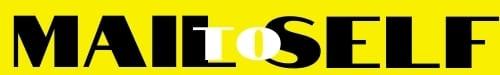 